Mackay District Office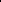 	Queensland Government	Phone: P.O. Box (07) 1801, 4967 MACKAY 1450, Fax: QLD (07) 47404953 2761Vision: Our Industries Free of Safety and Health IncidentsMine Record EntryThis report forms part of the Mine Record under s68 of the Coal Mining Safety andHealth Act 1999. It must be placed in the Mine Record and displayed on Safety Notice Boards.Note that inspection or audit activities conducted by the Mines Inspectorate are based upon sample techniques. It remains the primary responsibility of Mine Personnel to identify hazards, and risks associated with Operations and ensure those risks are at an acceptable level.The matters in this MRE relate to the recent withdrawal of persons at 16:50 on 03/02/14 from the underground workings due to the activation of a Level 4 TARP on the active goaf of Longwall 7 North which resulted in the Underground Mine Manager initiating the provisions of Regulation 329 Emergency sealing. A number of documents have since been forwarded to comply with this Regulation, and for the purposes of re-entering the mine. However the content of these documents does not meet the requirements of Regulation 329, and does not demonstrate that adequate controls have been implemented so that the level of risk is acceptable for consent to re-enter the mine as per Regulation 330 Evacuating a mine after sealing. A summary of the matters which require amending/ addressing have been forwarded to the SSE, and the UMM. This document and the documents these matters are based upon are attached to this MRE.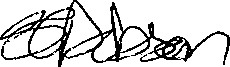 Shaun DobsonInspector of MinesCentral Region05/02/2014	Mine Record Entry	Page 1 of 1Mine NameFile No.OperatorActivity TypeRegionActivity DateNorth Goonyella8,550Peabody (Bowen) Pty LtdPostal MineRecord EntryCentral05/02/2014